SUPROTNOSTIPOGLEDAJ DOBRO SVAKU OD SLIČICA. POGLEDAJ PO ČEMU SE RAZLIKUJU. 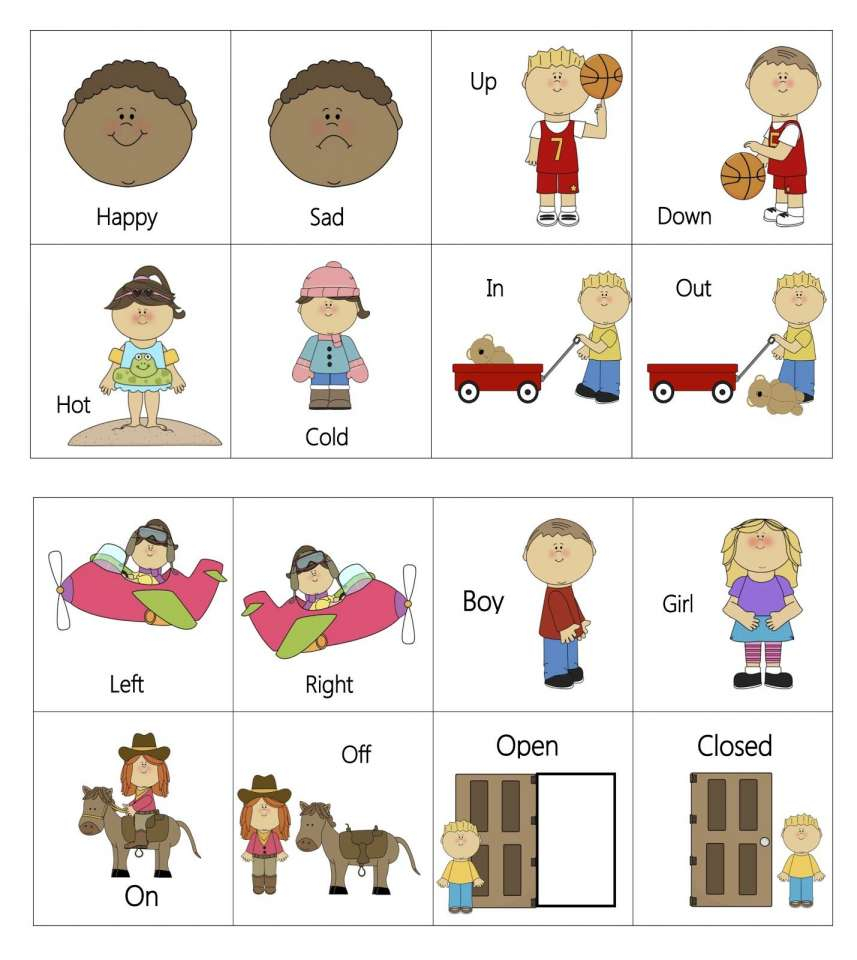                   SRETAN						     TUŽAN                                     GORE			                    	DOLJE				VRUĆE					HLADNO                         UNUTRA				   VANI                         LIJEVO						DESNO1. POGLEDAJ SLIČICE I U BILJEŽNICU NAPIŠI SUPROTNOSTI.SRETAN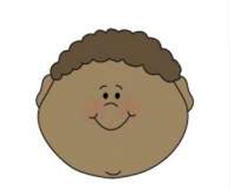                    ___________GORE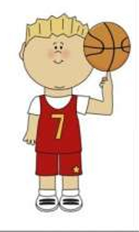 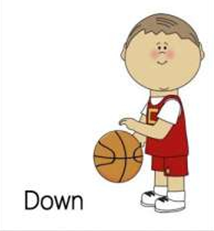                    __________UNUTRA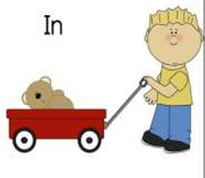                   ___________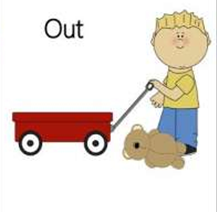 LIJEVO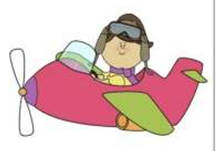                   ____________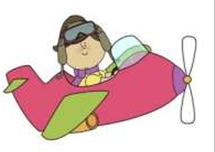 VRUĆE                  ____________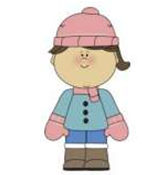 